 MANUFACTURED HOME COMMUNITY OWNERS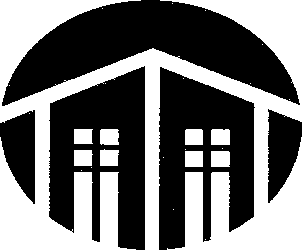 									                   a  Association since 19822019-2020 CHAPTER 118B ORDER FORMOnce again, for your convenience, MHCO will be printing a large quantity of 118B Booklets for park owners to provide their residents as required by law.  If you wish to take advantage of this offer, please return the tear-off below.		Remember, your order is for a 2-year supply- calculate your turn-over rate!  Any questions? Call the office.118B.070	Landlord to “deliver” to tenant the current provisions of this chapter.   The landlord shall deliver:1.	To each new tenant a copy of the provisions of this chapter with the rental agreement at the time the tenant signs the agreement.2.	To each tenant a copy of each provision of this chapter, which is added, amended or repealed within 180 days after the provisions become effective.Please Note: orders will be boxed and shipped directly from our printer via UPS…………………………………………………….…Tear Off Here)………………………………………………………..Include payment with your order and make checks out to: Manufactured Home Community Owners4055 S. Spencer, Suite 107 Las Vegas, NV 89119Members: $2.85 each (includes shipping & handling)Non-Members: $3.75 each (includes shipping & handling) Yes, please send me 			 copies of Chapter 118B	Enclosed is my check $			Member 			Non-Member 			Please print clearlyName of Park:														Attention Owner/Manager:												Shipping Address: 													(UPS will not ship to a Post Office Box)City/State:						Zip:				 Telephone:			(702) 731-1900 Office	702-533-1633 Cell	(702) 731-2817 Fax		Email: jw@mhconv.com